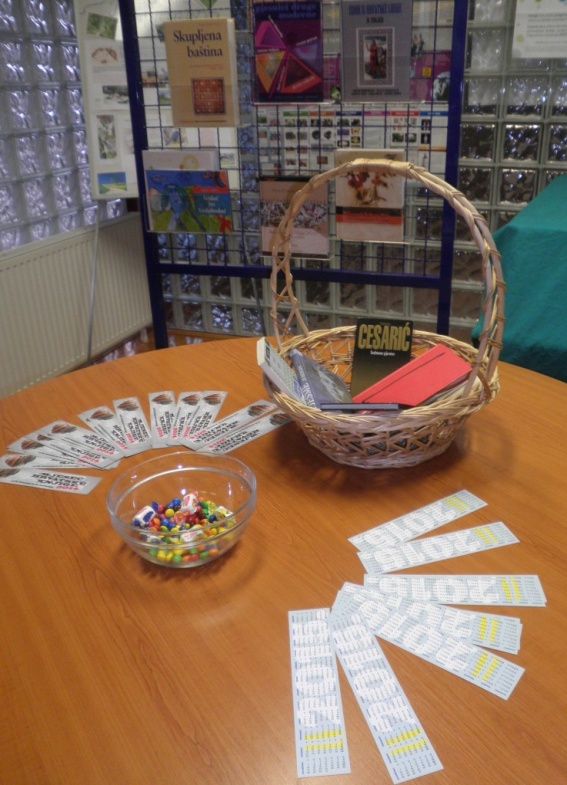 15. listopada, tijekom 3. sata jutarnje smjene, svečano smo i simbolično otvorili manifestaciju knjige i promišljali o ovogodišnjoj temi: LJUBAVRazgovarali smo o tome Što to ljubav sve jest, upoznali se s vrstama ljubavi te čitali ljubavne pjesme.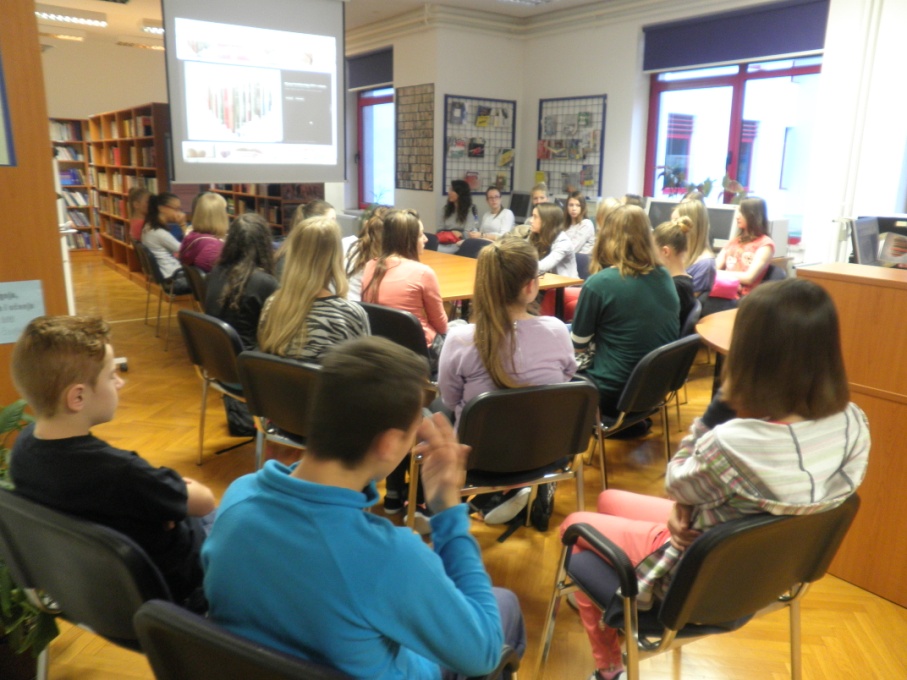 U pozadini nas je milovala klasična ljubavna glazba „San ljetne noći“ (Beethoven, Mendelson, Mozart, Vivaldi)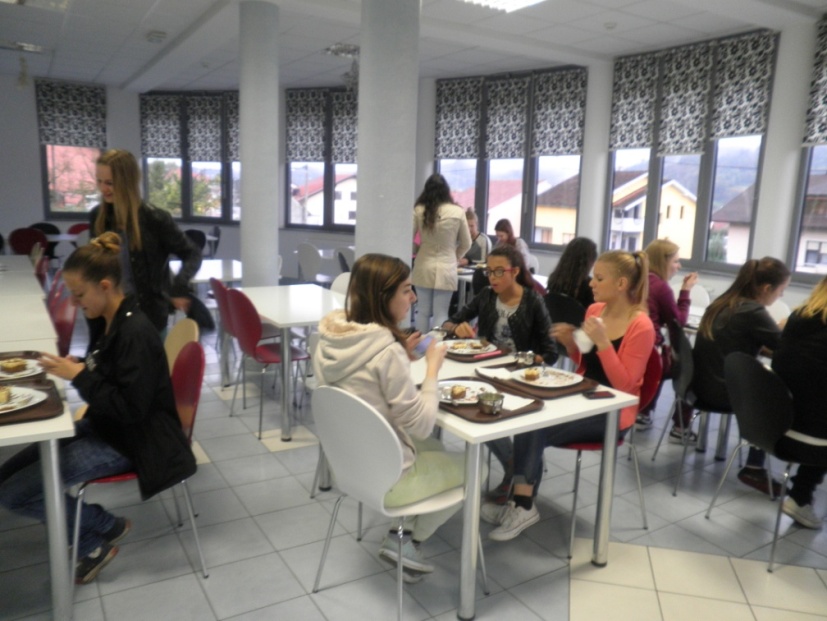 Za poslasticu smo odšetali do Učeničkog doma gdje smo dobili ljubavne poruke na tanjuru majstora kuhara Martina.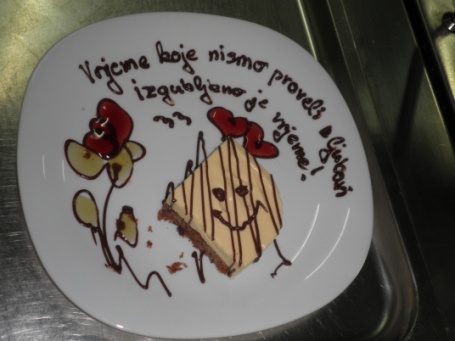 Radionice su održane od 12 do 14 sati, u srijedu 22. listopada 2014.Sudjeluju učenici prema prethodnom popisu.Radujemo se radu – vidimo se na radionicama!Utjeha zajedništvaNada je utjeha, Povezanost je stalnost: Nismo sami, iako smo u tami.Zvijezde još sjaje, Svuda ih ima; Pogledaj u nebonada je u njima.Čak i kad si sam,Samoća kad te prekriva svojim plaštem, ostani…Ostani, jer potreban si.Trebamo te, nek´ tvojaZraka prekrije tamuTvom lutanju nek´  bude kraj.Čovjek jedna je dušaŠto svijetom lutaKao koralj morskog skuta. Srcem vezan je sa cijelim svijetom.Ograničeni životom ne trudimo se ljubiti,Glumimo povezanost, a spremni smo ubiti;Strpani u isti koš, prisiljeni voljeti;Nek´  nas na cesti do neba ostave, zato molimo.Ah,….Pjesma je rezultat radioničkog rada Poetske terapije. Učesnici: Kristina Smud, Monika Leskovar, Sandra Vnučec,  Inja Gudić, Leona Krištić, Laura Cajhen, Sara Pondeljak, Karlo Ivanjko, Edi Rogina, Anita Halužan, Mateja Zemljić, Ines Dragan, Kristina Kanić,  Tea Šaka, Sara Ivić.Od davnih vremena poznat je moćan efekt čitanja i primanja književnih i poetskih djela.Poetska terapija je biranje pjesama u svrhu terapiji (u medicini i psihijatriji: jačanje zdravlja i rješavanja problema u ovisnostima, poremećajima hranjenja, obiteljskim sukobima, psihičke labilnosti, posljedice pretrpljenog nasilja, maltretiranja i incesta, beskućništva, onemogućenost u školovanju i učenju, posljedice proživljenog rata). Danas se poetska terapija koristi za rad grupa u knjižnicama i odgojnim ustanovama  tako da se ostvaruje poseban opis  književnih djela. Cilj poetske terapije je omogućiti pojedincu pogled u sebe u trenutcima mira, kao i razumijevanje i prihvaćanje promjena u trenutcima nemira i uzbuđenosti duha.Svrha poetske (i biblioterapije) je: povećati samorazumijevanje i ispravno samoopažanjepovećati osjetljivost z ainterpersonalne odnoseosvijestiti životnu orijentacijurazviti kreativnost i samoizražavanjeohrabriti pozitivno mišljenje i kreativno rješavanje problemaojačati komunikacijske vještine slušanja i govorenjaujediniti različite aspekte osobnosti zbog psihičke cjelovitostiosoboditi presnažne emocije i osboditi od napetostipronaći novo mišljenje kroz nove ideje, uvide i informacijepomoći sudionicima da osjete oslobađajuće i izlječujuće kvalitete ljepote riječitijek radionice:  Poetska terapija (ljubavna pjesma)u susret nas je uvela ljubavna pjesma (dobrodošlica slušanja)sudionici  su se opredijeliti za tamnu ili svijetlu stranu Ljubaviupoznali smo se s radioničkim radom i odradili ledolomca (imena, međusobno zbližavanje grupe)čitali smo uvodnu pjesmu T. Ujevića „Pobratimstvo lica u svemiru“ , razgovarali o dojmovima, ponovno čitali i tumačili prenesena značenja i ulazili u raspoloženja lirskog subjekta (identifikacija s tekstom pjesme)u manjim grupama smo „preuzeli“ bit svake kitice i zapisali misaou spajalici smo pridružili svojim esencijama „pripadajuće“  slike (fotografije); razvijali smo asocijacije uz te slike i pitali se što sve to ima veze s Ljubavljustvarali smo iz spajalice stihove i tako je nastala grupna pjesma Utjeha zajedništva na kraju smo čuli pjesmu Djevičanstvo V. Parun iz koje su bile povađene slike za spajalicu i uspoređivali našu uporabu slika u zajedničkoj pjesmi i metaforiku tih slika u pjesmi Djevičanstvo.Za evaluaciju smo se pitali bismo li se premjestili nakon ove seanse iz tamnog u svijetli zapis o tome što je ljubav. Svakako smo se barem malo promijenili tijekom radionice. Za rastanak susreta isprepleli smo ruke u čvor zajedništva i lako se otpetljali.Radionica 1Voditeljica prof. Danijela MajcenićLjubavje to sveo ljubavima, prepoznavanje ljubaviMjesto održavanja: Učionica br. 1Radionica 2Voditeljicaprof. Bernarda ŠeligoSamospoznaja– poetska terapija (ljubavna pjesma)spajalica, doživljavanje  ljubavne pjesme, kreativno izražavanjeUčionica br. 29Radionica 3Voditeljica prof. Tihana MasnjakFotografiraj ljubavIzrada plakata; nastavak radionice od 15.X.Knjižnica 